ПРОЕКТП р и к а з ы в а ю:Утвердить прилагаемые изменения, которые вносятся в приказ Министерства финансов Республики Татарстан от 29.04.2011 № 02-45 «Об утверждении Порядка планирования бюджетных ассигнований бюджета Республики Татарстан на очередной финансовый год и плановый период».Министр						                              		     Р.Р. Гайзатуллин     Утверждены приказом     Министерства финансов     Республики Татарстан     от _________№_________Изменения, которые вносятся в приказ Министерства финансов Республики Татарстан от 29.04.2011 № 02-45 «Об утверждении Порядка планирования бюджетных ассигнований бюджета Республики Татарстан на очередной финансовый год и плановый период»В преамбуле приказа слова «проекта бюджета Фонда обязательного медицинского страхования Республики Татарстан» заменить словами «проекта бюджета Территориального фонда обязательного медицинского страхования Республики Татарстан». В Порядке планирования бюджетных ассигнований бюджета Республики Татарстан на очередной финансовый год и плановый период, утвержденном указанным приказом:в пункте 1 слова «проекта бюджета Фонда обязательного медицинского страхования Республики Татарстан» заменить словами «проекта бюджета Территориального фонда обязательного медицинского страхования Республики Татарстан»;пункт 1.2. изложить в следующей редакции:	«1.2. Планирование расходов на бюджетные инвестиции в форме капитальных вложений в основные средства осуществляется в соответствии с Порядком формирования и реализации программ, предусматривающих бюджетные инвестиции в форме капитальных вложений в основные средства государственных учреждений и государственных унитарных предприятий за счет средств бюджета Республики Татарстан и субсидии муниципальным образованиям Республики Татарстан на софинансирование объектов капитального строительства муниципальной собственности и об установлении переходных положений по осуществлению бюджетных инвестиций, утверждаемым Кабинетом Министров Республики Татарстан.»;пункт 3 изложить в следующей редакции:	«3. Планирование бюджетных ассигнований осуществляется раздельно по бюджетным ассигнованиям на исполнение действующих и принимаемых обязательств.»;абзац первый пункта 4 изложить в следующей редакции:	«4. Планирование бюджетных ассигнований на оказание государственных услуг (выполнение работ) бюджетными и автономными учреждениями осуществляется с учетом государственного задания, а также его выполнения в отчетном финансовом году и текущем финансовом году.»;в пункте 5 слова «проекта бюджета Фонда обязательного медицинского страхования Республики Татарстан» заменить словами «проекта бюджета Территориального фонда обязательного медицинского страхования Республики Татарстан на очередной финансовый год и плановый период»;в пункте 8:абзац шестой подпункта «в» изложить в следующей редакции:	«- уточненный расчет бюджетных ассигнований на оказание государственных услуг (выполнение работ) бюджетными и автономными учреждениями в соответствии с государственными заданиями, по форме согласно приложению № 17 к настоящему Порядку;»; подпункт «е» пункта 8 изложить в следующей редакции:	«е) обеспечивает соответствие указанных в обоснованиях бюджетных ассигнований на очередной финансовый год и плановый период показателей результатов использования бюджетных ассигнований, направленных на финансовое обеспечение реализации государственных программ Республики Татарстан и государственных заданий, соответственно показателям, указанным в государственных программах Республики Татарстан, и показателям, характеризующим качество и (или) объем (содержание) оказываемых государственных услуг, указанным в государственных заданиях.»;в пункте 11:подпункт «в» изложить в следующей редакции:	«в) проверяют обоснования на очередной финансовый год и плановый период соответствующих главных распорядителей на соответствие указанных в них значений показателей результатов использования бюджетных ассигнований, направленных на финансовое обеспечение реализации государственных программ Республики Татарстан и государственных заданий, соответственно показателям, указанным в государственных программах Республики Татарстан, и показателям, характеризующим качество и (или) объем (содержание) оказываемых государственных услуг, указанным в государственных заданиях;»;подпункт «г» признать утратившим силу;в пункте 12:	в подпункте «а» слова «нормативно-правовых актах Президента Республики Татарстан» заменить словами «нормативных правовых актах Раиса Республики Татарстан»;подпункт «в» изложить в следующей редакции:	«в) плановый метод – установление объема бюджетного ассигнования в соответствии с показателями, указанными в нормативном правовом акте Кабинета Министров Республики Татарстан (договоре), предусматривающем осуществление бюджетных инвестиций в объекты государственной собственности Республики Татарстан, не включенные в государственные программы Республики Татарстан;»;в абзаце первом пункта 13 слова «денежное довольствие,» исключить;в пункте 15:абзац первый изложить в следующей редакции:	«15. Объемы бюджетных ассигнований на закупку товаров, работ, услуг для обеспечения государственных нужд рассчитываются:»;подпункт «б» изложить в следующей редакции:	«б) для бюджетных ассигнований на реализацию государственных контрактов, предметами которых являются выполнение работ, оказание услуг, длительность производственного цикла выполнения, оказания которых превышает срок действия утвержденных лимитов бюджетных обязательств, – плановым методом и указываются в соответствии с указанными государственными контрактами.»;в пункте 17 после слов «актами Кабинета Министров Республики Татарстан,» дополнить словами «актами главного распорядителя бюджетных средств,»;в пункте 18 слова «на реализацию утвержденных долгосрочных (республиканских целевых программ, а также инвестиционных проектов)» заменить словами «на финансовое обеспечение реализации государственных программ Республики Татарстан»;абзац второй пункта 19 признать утратившим силу;подпункт «б» пункта 20 признать утратившим силу;в подпункте «а» пункта 21 слова «нормативными правовыми актами Республики Татарстан» заменить словами «иными нормативными правовыми актами»;пункт 22 изложить в следующей редакции:«22. Объемы бюджетных ассигнований на предоставление бюджетных инвестиций юридическим лицам, не являющимся государственными или муниципальными учреждениями и государственными или муниципальными унитарными предприятиями (статьи 79 и 80 Бюджетного кодекса Российской Федерации), рассчитываются плановым методом в соответствии с нормативными правовыми актами Кабинета Министров Республики Татарстан.»;пункт 23 изложить в следующей редакции:	«23. Объемы субсидий местным бюджетам на софинансирование капитальных вложений в объекты муниципальной собственности, которые осуществляются из местных бюджетов (статья 791 Бюджетного кодекса Российской Федерации), рассчитываются плановым методом в соответствии с нормативными правовыми актами Кабинета Министров Республики Татарстан.»;в пункте 28 после слов «актами Кабинета Министров Республики Татарстан,» дополнить словами «актами главного распорядителя бюджетных средств,»;пункт 29 изложить в следующей редакции:	«29. Объемы бюджетных ассигнований на финансовое обеспечение реализации государственных программ Республики Татарстан рассчитываются плановым методом и указываются в соответствии с паспортами государственных программ Республики Татарстан.»;в пункте 31 слова «нормативными правовыми актами Республики Татарстан» заменить словами «иными нормативными правовыми актами»;пункт 32 изложить в следующей редакции:«32. Объемы бюджетных ассигнований на исполнение принимаемых обязательств по предоставлению бюджетных инвестиций юридическим лицам, не являющимся государственными или муниципальными учреждениями и государственными или муниципальными унитарными предприятиями (статьи 79 и 80 Бюджетного кодекса Российской Федерации), рассчитываются плановым методом в соответствии с нормативными правовыми актами Кабинета Министров Республики Татарстан.»;пункт 33 изложить в следующей редакции:	«33. Объемы бюджетных ассигнований на исполнение принимаемых обязательств по предоставлению субсидий местным бюджетам на софинансирование капитальных вложений в объекты муниципальной собственности, которые осуществляются из местных бюджетов (статья 791 Бюджетного кодекса Российской Федерации), рассчитываются плановым методом в соответствии с нормативными правовыми актами Кабинета Министров Республики Татарстан.»;пункт 41 изложить в следующей редакции:	«41. В графе 2 Сведений (приложение № 3) указывается код главного распорядителя средств бюджета Республики Татарстан.»;абзац четвертый пункта 47.2 изложить в следующей редакции:	«соответствие указанных в Обоснованиях на очередной финансовый год и плановый период показателей результатов использования бюджетных ассигнований, направленных на финансовое обеспечение реализации государственных программ Республики Татарстан и государственных заданий, соответственно показателям, указанным в государственных программах Республики Татарстан, и показателям, характеризующим качество и (или) объем (содержание) оказываемых государственных услуг, указанным в государственных заданиях.»;в пункте 49 слова «Президента Республики Татарстан» заменить словами «Раиса Республики Татарстан»;в пункте 52 слова «Президента Республики Татарстан» заменить словами «Раиса Республики Татарстан»;в пункте 53 слова «абзацев закона Республики Татарстан, нормативного правового акта» заменить словами «абзацев закона Республики Татарстан, иного нормативного правового акта», слова «является закон Республики Татарстан, нормативный правовой акт» заменить словами «является закон Республики Татарстан, иной нормативный правовой акт»;в пункте 54 слова «нормативного правового акта» заменить словами «иного нормативного правового акта»;в пункте 55 слова «нормативного правового акта» заменить словами «иного нормативного правового акта»;в пункте 61 слова «Президента Республики Татарстан» заменить словами «Раиса Республики Татарстан»;в пункте 64 слова «Президента Республики Татарстан» заменить словами «Раиса Республики Татарстан»;в пункте 65 слова «абзацев закона Республики Татарстан, нормативного правового акта» заменить словами «абзацев закона Республики Татарстан, иного нормативного правового акта», слова «является закон Республики Татарстан, нормативный правовой акт» заменить словами «является закон Республики Татарстан, иной нормативный правовой акт»;в пункте 66 слова «нормативного правового акта» заменить словами «иного нормативного правового акта»;пункт 74 изложить в следующей редакции:	«74. При наличии возможности охарактеризовать качество предоставляемой главным распорядителем и подведомственными ему распорядителями, и получателями средств бюджета Республики Татарстан государственной услуги, наряду с показателем непосредственных результатов, характеризующим объем (содержание) оказываемой государственной услуги, указывается показатель, характеризующий качество оказываемой государственной услуги.»;пункт 77 изложить в следующей редакции:	«77. Для бюджетных ассигнований, направленных на финансовое обеспечение реализации государственных программ Республики Татарстан, указываются показатели непосредственных результатов соответствующих государственных программ Республики Татарстан.»;пункт 78 признать утратившим силу;пункты 85 – 88 признать утратившими силу;в пункте 89 слова «графе 8» заменить словами «графе 7»;в графе «код ГРБС по ППП» таблицы «Сведения по уточнению предварительного перечня бюджетных ассигнований» приложения № 3 слова «по ППП» исключить;в таблице «Расчет объемов бюджетных ассигнований на исполнение действующих расходных обязательств нормативным методом» приложения № 6: в графе «объем поступлений от внебюджетной деятельности, учитываемых при расчете объема бюджетного ассигнования, тыс. руб.» слова «от внебюджетной деятельности» заменить словами «от предпринимательской и иной приносящей доход деятельности»;в графе «объем поступлений от внебюджетной деятельности, учитываемых при расчете объема бюджетного ассигнования, тыс. руб.» слова «от внебюджетной деятельности» заменить словами «от предпринимательской и иной приносящей доход деятельности»;в графе «объем поступлений от внебюджетной деятельности, учитываемых при расчете объема бюджетного ассигнования, тыс. руб.» слова «от внебюджетной деятельности» заменить словами «от предпринимательской и иной приносящей доход деятельности»;в таблице «Расчет объемов бюджетных ассигнований на исполнение принимаемых расходных обязательств по уплате налогов» приложения № 12:в графе «объем поступлений от внебюджетной деятельности, учитываемых при расчете объема бюджетного ассигнования, тыс. руб.» слова «от внебюджетной деятельности» заменить словами «от предпринимательской и иной приносящей доход деятельности»;в графе «объем поступлений от внебюджетной деятельности, учитываемых при расчете объема бюджетного ассигнования, тыс. руб.» слова «от внебюджетной деятельности» заменить словами «от предпринимательской и иной приносящей доход деятельности»;в графе «объем поступлений от внебюджетной деятельности, учитываемых при расчете объема бюджетного ассигнования, тыс. руб.» слова «от внебюджетной деятельности» заменить словами «от предпринимательской и иной приносящей доход деятельности»;раздел 6 «Сведения о конечных результатах» приложения № 14 изложить в следующей редакции:«6. Сведения о конечных результатахнаименование таблицы приложения № 17 изложить в следующей редакции:«Расчет бюджетных ассигнований на оказание государственных услуг (выполнение работ) бюджетными и автономными учреждениями в соответствии с государственными заданиями на 20____ финансовый год и на плановый период 20___ и 20___ годов (без учета средств от предпринимательской и иной приносящей доход деятельности и целевых федеральных средств)».МИНИСТЕРСТВО  ФИНАНСОВРЕСПУБЛИКИ  ТАТАРСТАН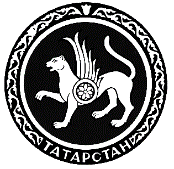 ТАТАРСТАН РЕСПУБЛИКАСЫФИНАНС  МИНИСТРЛЫГЫПРИКАЗБОЕРЫКБОЕРЫКг. Казань№О внесении изменений в приказ Министерства финансов Республики Татарстан от 29.04.2011 № 02-45 «Об утверждении Порядка планирования бюджетных ассигнований бюджета Республики Татарстан на очередной финансовый год и плановый период»Наименование показателяКодстрокиНаименование единицы измеренияОтчетный финансовый годII год планового периодаИзменение (гр. 5 - гр. 4)Примечание123456701».